Муниципальное автономное дошкольное образовательное учреждение“Детский сад №3 “Колобок” корпус 3Игра-викторина «Зимние забавы»Воспитатель: Орлова Карина Григорьевна2023Возраст детей старшая группа Цель: обобщить знания детей о зиме, зимних видах спорта. Задачи: создать радостное настроение, обогащать словарный запас по теме «Зима»,  воспитывать умение действовать в команде, чувство коллективизма.  В викторине участвуют две командыХод викторины:Воспитатель: «Сегодня у нас тематическая викторина. А тему вы узнаете, когда отгадаете загадку-стихотворение».   Приходит в шубке белой Красавица зима Ступает королевой, На шапке бахрома. Снежинками украшен Сверкающий наряд Платком она помашет -  Снежинки полетят. Дети угадывают: «Зима!». НАЗВАНИЕ КОМАНД: «Снежинки» и «Снеговики» «Разминка» Зимние слова.Ребята, давайте пока немного разомнемся, когда вы услышите слова, связанные с зимой то будете хлопать в ладоши. (Снежинка, ёлка, Новый год, санки, лед, жара, коньки, рукавички, ромашки, снеговик, Дед Мороз, листопад, Снегурочка, мандарины, загорать, сосульки, трава, снегопад, ручьи, сугробы, лыжи).За каждый выигранный конкурс Зимушка-Зима вручает команде «победную фишку снежинка-снеговик».  Конкурсы:  Конкурс «Знаете ли вы зиму?» Воспитатель задает вопросы про зиму по очереди каждой команде (по 6 вопросов). Выигрывает та команда, которая ответила на большее количество вопросов (подсчет фишек) Примеры вопросов:  Назовите зимние месяцы? (декабрь, январь, февраль) Какое дерево является символом Нового года? (ель) Назовите самый первый месяц года? (январь)  Самый короткий зимний месяц? (февраль)  Что зимой делает медведь? (спит)  Какой лесной житель сушит себе на зиму грибы на дереве? (белка)  У кого вместо носа – морковка? (у снеговика)  Как зовут внучку Дедушки Мороза? (Снегурочка)  Какие вы знаете зимние забавы? (снежки, лыжи, коньки и санки) Кто рисует зимние узоры на окне? (мороз)  2) «Назови птицу» Ведущий: Осенью перелётные птицы улетели на юг, а у нас остались зимующие, задание командам: выбрать на картинке зимующих птиц и расположить их на доске  С болельщиками, пока игроки выбирают птиц, можно провести игру «Доскажи словечко».   3) Физкультминутка «Весёлые хоккеисты» Спортивный конкурс. Перед каждой командой устанавливают ряд кеглей. Ребенок с клюшкой в руке должен провести шайбу мимо кегель, после чего возвращается к команде, передает клюшку следующему игроку.  4) «Пазлы»  Задание: необходимо сложить пазл из 8 частей по теме «зимние виды спорта». Каждая команда выполняет задание за отдельным столом.   5) «Загадки» Ведущий: Самое приятное и лёгкое задание – это отгадывание загадок. Группа поддержки может помогать своей команде. 1. Наступили холода, Обернулась в лёд вода, Длинноухий зайка серый Обернулся зайкой белым. Кто скажет, кто знает, Когда это бывает?  (зимой) 2. Кто поляны белит белым. И на спинах пишет мелом. Шьёт пуховые перины, Разукрасил все витрины? (зима) 3. Кто, угадай-ка, седая хозяйка? Тряхнёт перинки – над миром пушинки? (зимушка-зима) 4. Меня не растили, Из снега слепили. Вместо носа ловко Вставили морковку. Глаза – уголки, Руки – сучки. Холодная, большая, Кто я такая? (снежная баба) 5. Я катаюсь на нём до вечерней поры, Но ленивый мой конь возит только с горы. А на горку всегда сам пешком я хожу, И коня своего за верёвку вожу (санки) 6. Деревянные кони По снегу бегут, А в снег не проваливаются (лыжи) 7. Два коня у меня, два коня, По льду они возят меня, А лёд твёрдый, каменный (коньки) 8. Кто зимой в трубе гудит? (ветер) 9. Как по небу с севера Плыла лебедь серая. Плыла лебедь сытая, Вниз кидала – сыпала На поля,  озёрушки Белый пух да пёрышки (снежная туча) 10.  Подморозило вчера Налетела мошкара. И от этой мошкары Стали белыми дворы (снег). Физкультминутка  «Донеси льдинку»Нужно заготовить 2 листа бумаги (можно из тетради).  Игроки делятся на две команды, которые строятся параллельно одна к другой. Первому игроку каждой команды кладут на ладонь по листку. Во время игры лист должен лежать на ладони сам по себе - его ни как нельзя придерживать. Первые игроки с каждой команды бегут к флажку. Если листик вдруг упадет на землю, его нужно поднять, положить на ладонь и продолжить свой путь. Добежав до своей команды, игрок должен быстро переложить листик на правую ладонь следующего в очереди товарища, который сразу бежит вперед. Тем временем первый встает в конец ряда. Так продолжается до тех пор, пока очередь не дойдет до первого. Побеждает та команда, которая быстрее справилась с заданием.6) «Юные художники» Напротив каждой команды устанавливают мольберт с листом бумаги.. Задание: каждая команда должна нарисовать снеговика(мальчика и девочку) По очереди дети подходят к мольберту. Каждый ребенок рисует определенную часть снеговика: 1-й – нижний шар, 2-й – средний шар, 3-й – верхний шар, 4-й – ведро на голове, 5-й – метлу, 6-й – морковку (и глаза, ротик). 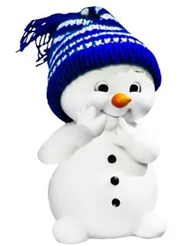 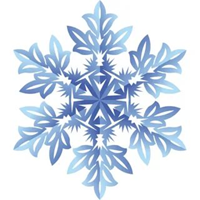 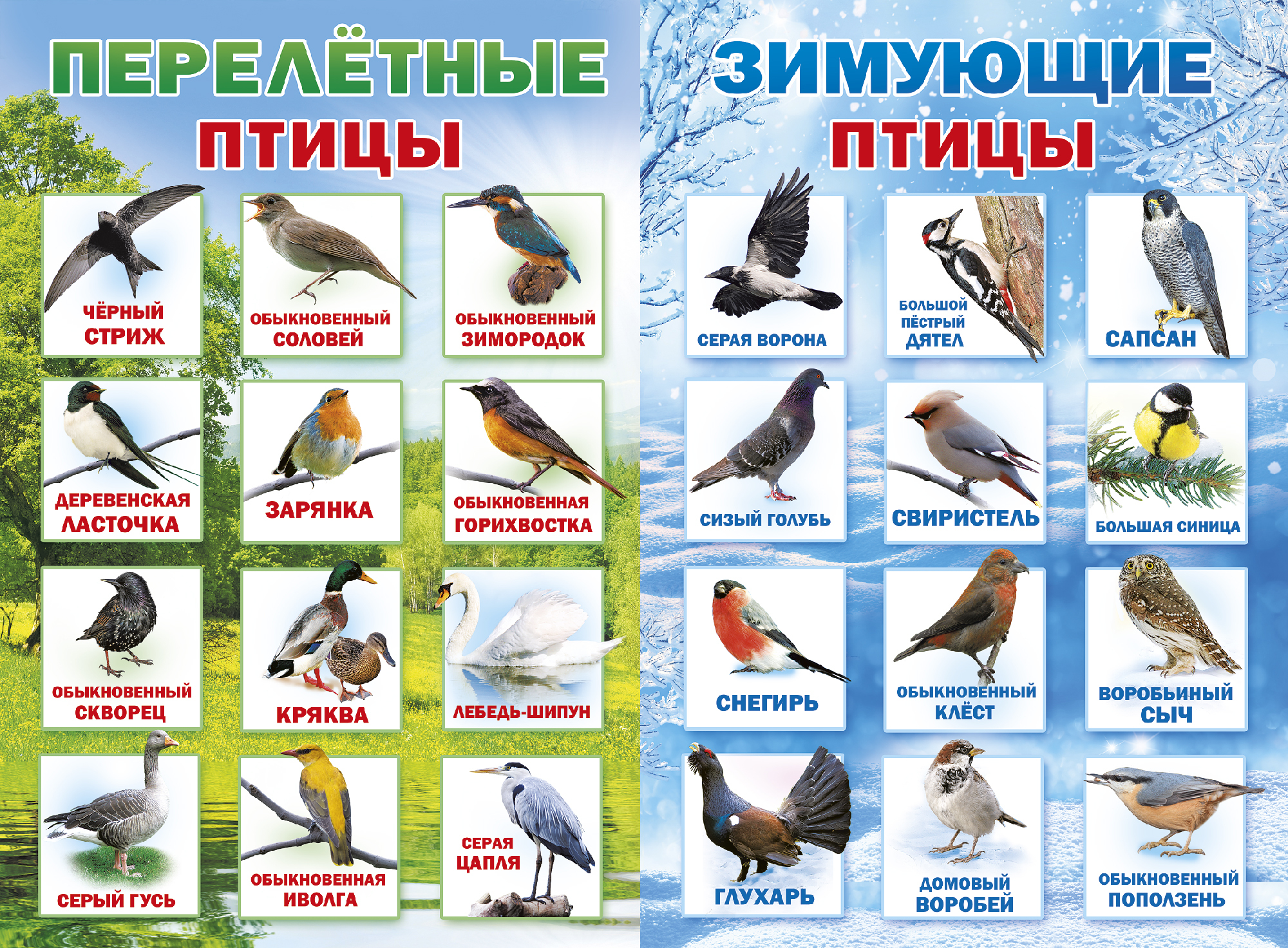 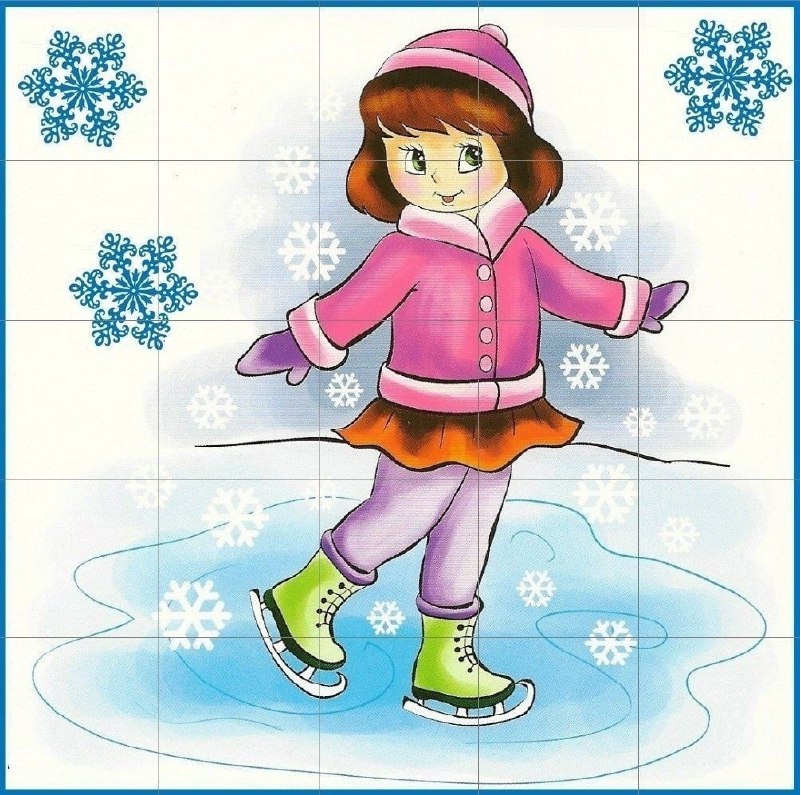 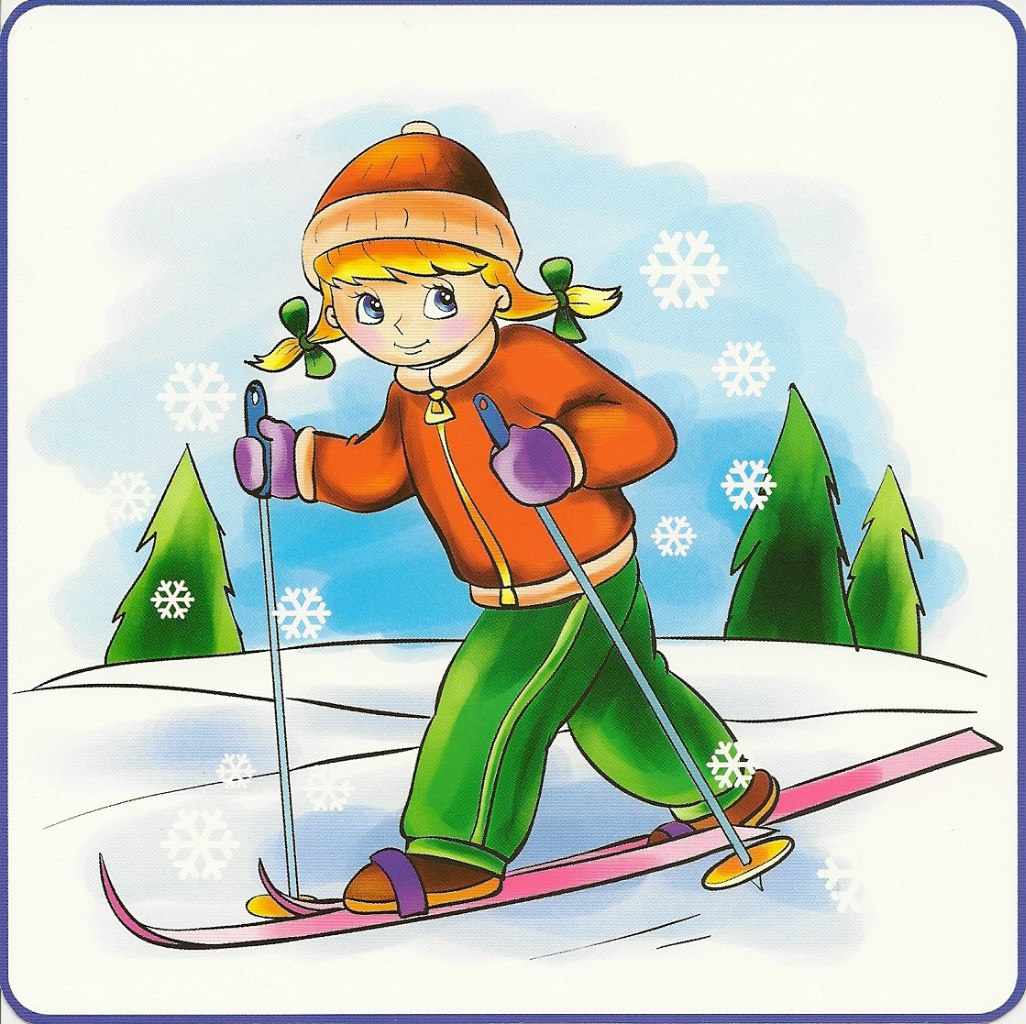 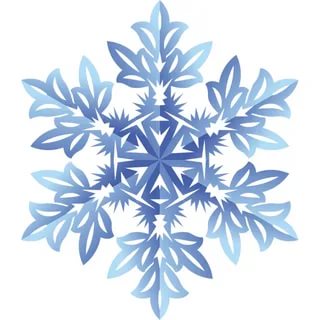 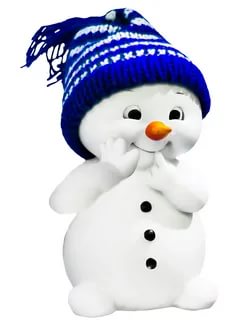 